REPUBLIKA HRVATSKA  ZADARSKA ŽUPANIJAO P Ć I N A  R A Ž A N A C   OPĆINSKI NAČELNIKKLASA: 400-01/19-01/190URBROJ: 2198-10-19-2Ražanac,  10. prosinac 2020.  godineNa temelju članka 35. Zakona o lokalnoj i područnoj (regionalnoj) samoupravi („Narodne novine“, broj: 33/01, 60/01, 129/05, 109/07, 125/08, 36/09, 150/11, 144/12, 19/13, 137/15 i 123/17), članka 67. Zakona o komunalnom gospodarstvu ("Narodne novine"  broj: 68/18, 110/18)  i članka 30.  Statuta Općine Ražanac („Službeno glasilo Općine Ražanac“, broj 4/18) Općinsko vijeće Općine Ražanac na 29. sjednici Općinskog vijeća, održanoj 10. prosinca 2020. godine, usvojilo je:  P R O G R A M  izgradnje objekata i uređaja komunalne infrastrukture za 2021. godinuČlanak 1.Ovim Programom određuje se izgradnja objekata i uređenja komunalne infrastrukture na području Općine Ražanac za 2020. godinu u iznosu od 5.678.000,00 kune i to:Izgradnja prometnica i parkirališta,Izgradnja nogostupa,Ulaganja na održavanju školskog igrališta u Ražancu,Izgradnja mrtvačnice u Ražancu (II. Faza),Ulaganja na izgradnji mrtvačnice u Rtini,Uređenje okoliša sobe za ispraćaj u Radovinu,Ulaganja u poslovnu zonu „Vukovac“,Postavljanje autobusnih nadstrešnica,Ulaganja u vodoopskrbu,Ulaganja u javnu rasvjetu,Uređenj dječjih igrališta,Uređenje obalnog pojasa Ljubačkog zaljeva - plaže u mjestu Ljubač i Ljubački Stanovi,Dogradnja Mletačke kule u Ražancu,Rekonstrukcija stare Zadruge u Rtini,Projekt izgradnje Društvenog doma u Radovinu Ulaganja na tuđoj imovini – uređenje školskog igrališta u RtiniUređenje i opremanje dječjih igralištaIzgradnja Tržnice – Ribarnice u RažancuUređenje obalnog pojasa Rtina - Stošići Čanak  2.Za ostvarivanje ovog Programa predviđaju se sredstva od pomoći iz državnog i županijskog proračuna, sredstva iz općinskog proračuna (prihodi od poreza na promet nekretnina,prihodi od  komunalnog doprinosa, prihodi od komunalne naknade, prihodi iz prodaje dugotrajne imovine..)IZGRADNJA PROMETNICA I PARKIRALIŠTARadovi će se  financirati  iz državnog proračuna i iz sredstava općinskog proračuna u iznosu od  565.000,00 kuna.IZGRADNJA NOGOSTUPAPlanirani iznos sredstava za izgradnju nogostupa u 2021. godini iznosi 1.380.000,00 kuna. Izvor finananciranja je državni i pćinski proračun.SUFINANCIRANJE UREĐENJA ŠKOLSKOG IGRALIŠTA U RAŽANCUZa realizaciju ove aktivnosti unutar Programa predviđaju se sredstva u iznosu od 10.000,00 kuna i to iz općinskog proračuna. Za provedbu aktivnosti i nadzor je nadležna Zadarska Županija koje je i nosilac projekta uređenja, a sredstva su namijenja za održavanje i uređenje igrališta.IZGRADNJA MRTVAČNICE U RAŽANCURadi se o II. Fazi izgradnje mrtvačnice u Ražancu i unutarnjem uređenju mrtvačnice za koju se predviđaju sredstva u iznosu od 75.000,00kuna iz općinskog proračuna. ULAGANJA NA IZGRADNJI MRTVAČNICE U RTINIZa dovršetak izgradnje ovog objekta planiraju se sredstva u iznosu od 10.000,00 kuna koja se odnose na dodatna ulaganja u uređenje istog s obzirom da je objekt završen u 2018.godini.IZGRADNJA SOBE ZA ISPRAĆAJ U RADOVINUZa ovaj projekt planirana su sredstva u iznosu od 150.000,00 kuna. Radi o uređenje okoliša oko sobe za ispraćaj koja će biti završena u 2020. godini. Za ovu realizaciju osigurana su sredstva iz općinskog proračuna.ULAGANJA U POSLOVNU ZONU „VUKOVAC“Planirani iznos sredstava u iznosu od 10.000,00 kuna se odnosi na izradu studije utjecaja na okoliš, a izvor financiranja je općinski proračun.POSTAVLJANJE AUTOBUSNIH NADSTREŠNICAIzvor financiranja za ovu aktivnost je općinski proračun.ULAGANJA U VODOOPSKRBUPlanirani iznos sredstava za 2021. godinu temeljem ovih ulaganja iznosi 150.000,00 kuna, a radi se o poboljašnju vodoopskrbe na području Općine Ražanac. Izvor financiranja je općinski protačun.ULAGANJA U JAVNU RASVJETUPlanirani iznos sredstava je 225.000,00 kuna i odnosi se na poboljšanje javne rasvjete na području Općine Ražanac i to postavljanjem novih ili zamjenom već postojećih rasvjetnih tijela te ugradnjom novih stubova javne rasvjete na područjima Općine Ražanac gdje se za to ukaže potreba. UREĐENJE OBALNOG POJASA LJUBAČKOG ZALJEVA - PLAŽEPlanirani iznos sredstava za ovu aktivnost je 970.000,00 kuna za mjesta Ljubač i Ljubački Stanovi i odnosi se na uređenje dijela obale i lukobrana. Izvor financiranja je držani proračun, županijski proračun i općinski proračun.UREĐENJE I OPREMANJE DJEČJIH IGRALIŠTAPlanirana sredstva za ovaj projekt su u iznosu od 20.000,00 kuna. Izvor financiranja je općinski proračun.DOGRADNJA MLETAČKE KULE U RAŽANCUPlanirana sredstva za ovaj projekt su u iznosu od 80.000,00 kuna. Radi se o spomeniku kulturne baštine te se za njegovu realizaciju planiraju sredstva iz općinskog i državnog proračuna.REKONSTRUKCIJA STARE ZADRUGE U RTINIPlanirani iznos sredstava za 2021. godinu je 30.000,00 kuna, i namijenjen je uređenju ovog prostora i njegove prenamjene u prostorije mjesnog odbora. Izvor financiranja je općinski proračun. PROJEKT IZGRADNJE DRUŠTVENOG DOMA U RADOVINUPlanirana sredstva u iznosu od 30.000,00 kuna namjeravaju se potrošiti za projekt izgradnje objekta. Izvor financiranja je općinski proračun.IZGRADNJA TRŽNICE – RIBARNICE U RAŽANCUPlanirana sredstva u iznosu od 1.605.000,00 kuna u 2021. se planiraju izdvojiti za izgradnju objekta Tržnice i Ribarnice u mjestu Ražanac. Izvor financiranja je državni proračun i općinski proračun.ULAGANJA NA TUĐOJ IMOVINI – UREĐENJE ŠKOLSKOG IGRALIŠTA U RTINIPlanirani iznos sredstava u 2021. godini za ulaganja na uređenju školskog igrališta u Rtini u suradnji sa Županijom je 13.000,00 kuna. Projekt uređenja će biti realiziran do kraja 2020. godine. Izvor financiranja je općinski proračun.UREĐENJE OBALNOG POJASA RTINA – STOŠIĆIPlanirani iznos sredstava u 2021. godini je 320.000,00 kuna, a radi se o uređenju obalnog pojasa u Rtini, predio Stošići. Izvor financiranja je općinski proračun.Članak 3.Ovaj Program stupa na snagu od 1. siječnja 2021. godine, a objavit će se u „Službenom glasniku Općine Ražanac“.PREDSJEDNIK OPĆINSKOG VIJEĆAJure MatakR.b. Vrsta  rashoda   Plan 2021.1.1.Izgradnja  i asfaltiranje nerazvrstanih cesta (pristupnih puteva) i parkirališta u Ražancu85.000,001.2.Izgradnja  i asfaltiranje nerazvrstanih cesta (pristupnih puteva) u Rtini80.000,001.3.Izgradnja  i asfaltiranje nerazvrstanih cesta (pristupnih puteva) u Radovinu85.000,001.4.Izgradnja  i asfaltiranje nerazvrstanih cesta (pristupnih puteva) u Ljupču:70.000,001.5.Izgradnja  i asfaltiranje nerazvrstanih cesta (pristupnih puteva) u Ljubačkim Stanovima50.000,001.6.Izgradnja  i asfaltiranje nerazvrstanih cesta (pristupnih puteva) u Jovićima75.000,001.7.Izgradnja  i asfaltiranje nerazvrstanih cesta (pristupnih puteva) u Podvršju60.000,001.8.Izgradnja  i asfaltiranje nerazvrstanih cesta (pristupnih puteva) u Krnezi60.000,00UKUPNO565.000,00R.b. Vrsta  rashoda   Plan 2021.1.1.Izgradnja pješakih staza u Rtini370.000,001.2.Izgradnja pješakih staza u Jovićima1.010.000,00UKUPNO1.380.000,00R.b. Vrsta  rashoda   Plan 2020.1.1.Postavljanje autobusne nadstrešnice u Podvršju25.000,001.2.Uređenje autobusne nadstrešnice u Rtini10.000,00UKUPNO35.000,00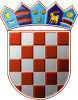 